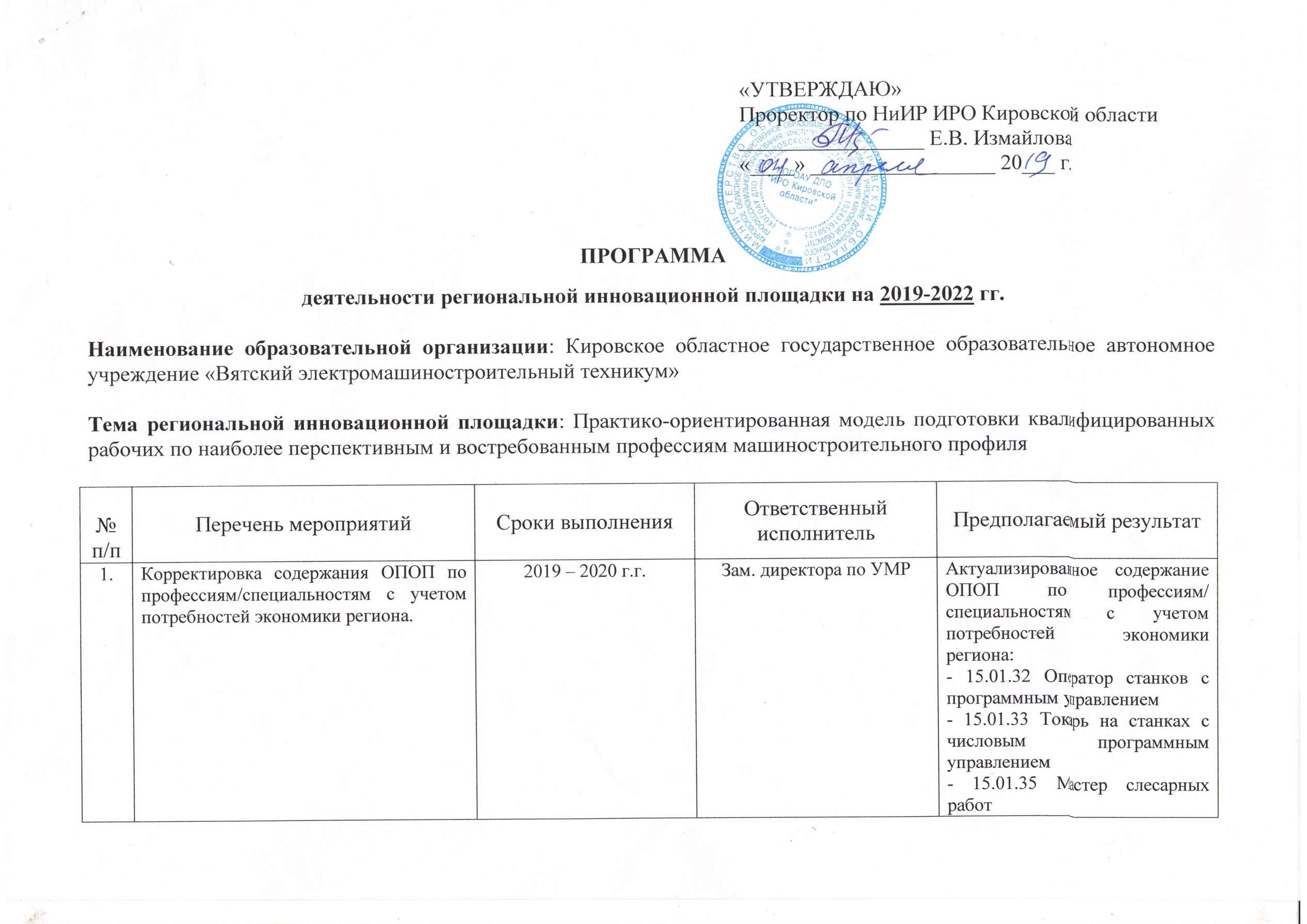 ПРОГРАММА  деятельности региональной инновационной площадки на 2019-2022 гг.Наименование образовательной организации: Кировское областное государственное образовательное автономное учреждение «Вятский электромашиностроительный техникум»Тема региональной инновационной площадки: Практико-ориентированная модель подготовки квалифицированных рабочих по наиболее перспективным и востребованным профессиям машиностроительного профиляДиректор КОГПОАУ ВЭМТ                                                                                                                      М.Ю.Казакова                               СОГЛАСОВАНО:                                                                 Научный руководитель (консультант)                                                                                                         Клевцова Мария Сергеевна,  кандидат педагогических наук,                                                                                                заведующий кафедрой профессионального образования     «Утверждаю»Проректор по НиИР ИРО Кировской области_________________ Е.В. Измайлова«____» _________________ 20___ г.№ п/пПеречень мероприятийСроки выполненияОтветственный исполнительПредполагаемый результат1.Корректировка содержания ОПОП по профессиям/специальностям с учетом потребностей экономики региона. 2019 – 2020 г.г.Зам. директора по УМРАктуализированное содержание ОПОП по профессиям/ специальностям с учетом потребностей экономики региона:- 15.01.32 Оператор станков с программным управлением - 15.01.33 Токарь на станках с числовым программным управлением- 15.01.35 Мастер слесарных работ2.Разработка  методических рекомендаций по выполнению практических и лабораторных работ с применением приобретенного оборудования2019 г.Зам. директора по УМРМетодические рекомендации по выполнению практических и лабораторных работ с применением приобретенного оборудования3.Заключение договоров о сетевом взаимодействии  эффективного использования приобретенного оборудования с учреждениями профессионального образования реализующих родственные профессии и специальности2019 г.Зам. директора по УПРЗаключенные договора о сетевом взаимодействии  эффективного использования приобретенного оборудования с учреждениями профессионального образования реализующих родственные профессии и специальности4.Создание базовых кафедр на предприятиях2019 – 2020 г.г.Зам. директора по УМРБазовые кафедры на предприятиях 5.Организация повышения квалификации педагогов  техникума2019 – 2022 г.г.(согласно графика)МетодистУдостоверения о повышении квалификации6.Организация обучения экспертов на право проведение Чемпионатов по системе Ворлдскиллс2019 – 2022 г.г.(согласно заявок)МетодистСвидетельства экспертов на право проведение Чемпионатов по системе Ворлдскиллс7.Организация обучения экспертов для проведения демонстрационного экзамена2019 – 2022 г.г.(согласно графика)МетодистСвидетельства экспертов для проведения демонстрационного экзамена8.Обеспечение прохождения стажировок преподавателями и мастерами производственного обучения в соответствии с требованиями ФГОС СПО, в том числе и ФГОС СПО по ТОП-502019 – 2022 г.г.(согласно графика)МетодистУдостоверения о прохождении стажировок9.Проведение ГИА выпускников техникума в форме   демонстрационного экзамена  по профессиям и специальностям ТОП 50Июнь 2019Июнь 2020Июнь 2022Зам. директора по УРПолучение Skills Pasport  выпускниками10.Реализация проекта  «Школа, техникум, завод» (в рамках профориентационной  работы)2019 – 2022 г.г.Зам. директора по ВРВыполнение КЦП на 100 %11.Заключение четырехсторонних соглашений о предоставлении стипендии с целью перспективного трудоустройства выпускников ПОО2019 – 2022 г.г.Зам. директора по УПРЧетырехсторонние соглашения о предоставлении стипендии12.Разработка программ повышения квалификации, подготовки и переподготовки по отдельным видам деятельности в соответствии профессиональным стандартам по заявленным профессиям для  предприятий машиностроительного профиля и ВПК, в том числе с использование ДО.2019 – 2022 г.г.Заведующий МФЦПКРазработанные программы повышения квалификации, подготовки и переподготовки по отдельным видам деятельности в соответствии профессиональным стандартам по заявленным профессиям для  предприятий машиностроительного профиля и ВПК